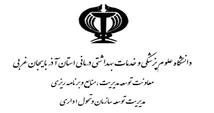 شناسنامه فرآیندشناسنامه فرآیندشناسنامه فرآیندشناسنامه فرآیندشناسنامه فرآیندنام فرآیندرف خوانی رف خوانی رف خوانی کد استاندارد فرایندکد فرآیندUMSU-PTF7UMSU-PTF7UMSU-PTF7تاریخ بازنگریخدمت تولید شدهبه روز رسانی موجودی کتابخانهشناسه خدمتصاحب فرآینددانشگاه  علوم پزشکیمعاونتتحقیقات و فناوریاداره/مرکزمدیریت اطلاع رسانی پزشکی و منابع علمی /گروه کتابخانه ها/ کتابخانه های تابعهناظر فرآیندمدیریت اطلاع رسانی پزشکی و منابع علمیمدیریت اطلاع رسانی پزشکی و منابع علمیمدیریت اطلاع رسانی پزشکی و منابع علمیمدیریت اطلاع رسانی پزشکی و منابع علمیمدیریت اطلاع رسانی پزشکی و منابع علمیذینفعان فرآیندکتابخانه هاکتابخانه هاکتابخانه هاکتابخانه هاکتابخانه هانوع فرآیند (مدیریت، اصلی، پشتیبانی)اصلیاصلیاصلیاصلیاصلیهدف فرایند و اهداف استراتژیک مرتبط با فرآیندهدف اصلی: ارتقاء سطح اثربخشی منابع علمی موجود در کتابخانهتعیین منابع مفقودی  حذف منابع مازاد هدف اصلی: ارتقاء سطح اثربخشی منابع علمی موجود در کتابخانهتعیین منابع مفقودی  حذف منابع مازاد هدف اصلی: ارتقاء سطح اثربخشی منابع علمی موجود در کتابخانهتعیین منابع مفقودی  حذف منابع مازاد هدف اصلی: ارتقاء سطح اثربخشی منابع علمی موجود در کتابخانهتعیین منابع مفقودی  حذف منابع مازاد هدف اصلی: ارتقاء سطح اثربخشی منابع علمی موجود در کتابخانهتعیین منابع مفقودی  حذف منابع مازاد فرآیند بالادستی- تهیه و تامین منابع- ثبت منابع- سازماندهی منابع- امانت و بازگشت منابع- تهیه و تامین منابع- ثبت منابع- سازماندهی منابع- امانت و بازگشت منابع- تهیه و تامین منابع- ثبت منابع- سازماندهی منابع- امانت و بازگشت منابع- تهیه و تامین منابع- ثبت منابع- سازماندهی منابع- امانت و بازگشت منابع- تهیه و تامین منابع- ثبت منابع- سازماندهی منابع- امانت و بازگشت منابعفرآیندهای پایین دستی_____دامنه کاربردکتابخانه های تابعه دانشگاه – بر حسب نیازکتابخانه های تابعه دانشگاه – بر حسب نیازکتابخانه های تابعه دانشگاه – بر حسب نیازکتابخانه های تابعه دانشگاه – بر حسب نیازکتابخانه های تابعه دانشگاه – بر حسب نیازمقررات مرتبط با فرآیند_____سیستم ها و منابع اطلاعاتی فرآیندسامانه نرم افزار  جامع کتابخانه های علوم پزشکی /دفترثبت کتابخانهسامانه نرم افزار  جامع کتابخانه های علوم پزشکی /دفترثبت کتابخانهسامانه نرم افزار  جامع کتابخانه های علوم پزشکی /دفترثبت کتابخانهسامانه نرم افزار  جامع کتابخانه های علوم پزشکی /دفترثبت کتابخانهسامانه نرم افزار  جامع کتابخانه های علوم پزشکی /دفترثبت کتابخانهسیستم ها و منابع اطلاعاتی فرآیندورودی های فرآیند/ تامین کنندهسیاهه موجودیخروجی های فرآیند/مشتریانخروجی های فرآیند/مشتریانتعیین منابع مفقودی / تعیین محل قرار گرفتن صحیح منابع بر اساس شماره راهنماتعیین منابع مفقودی / تعیین محل قرار گرفتن صحیح منابع بر اساس شماره راهنماشرح فرآیند و فعالیت های اصلی آنشرح فرآیند و فعالیت های اصلی آنشرح فرآیند و فعالیت های اصلی آنشرح فرآیند و فعالیت های اصلی آنشرح فرآیند و فعالیت های اصلی آنشرح فرآیند و فعالیت های اصلی آناستخراج لیست منابع کتابخانه مراجعه به قفسه ها ی مخزنمطابقت لیست با شلف های مخزنتعیین منابع مفقودیتهیه صورت جلسه منابع مفقودیدرج یادداشت در دفتر ثبت استخراج لیست منابع کتابخانه مراجعه به قفسه ها ی مخزنمطابقت لیست با شلف های مخزنتعیین منابع مفقودیتهیه صورت جلسه منابع مفقودیدرج یادداشت در دفتر ثبت استخراج لیست منابع کتابخانه مراجعه به قفسه ها ی مخزنمطابقت لیست با شلف های مخزنتعیین منابع مفقودیتهیه صورت جلسه منابع مفقودیدرج یادداشت در دفتر ثبت استخراج لیست منابع کتابخانه مراجعه به قفسه ها ی مخزنمطابقت لیست با شلف های مخزنتعیین منابع مفقودیتهیه صورت جلسه منابع مفقودیدرج یادداشت در دفتر ثبت استخراج لیست منابع کتابخانه مراجعه به قفسه ها ی مخزنمطابقت لیست با شلف های مخزنتعیین منابع مفقودیتهیه صورت جلسه منابع مفقودیدرج یادداشت در دفتر ثبت استخراج لیست منابع کتابخانه مراجعه به قفسه ها ی مخزنمطابقت لیست با شلف های مخزنتعیین منابع مفقودیتهیه صورت جلسه منابع مفقودیدرج یادداشت در دفتر ثبت نقاط نظارتی و کنترلی فرآیندنقاط نظارتی و کنترلی فرآیندنقاط نظارتی و کنترلی فرآیندنقاط نظارتی و کنترلی فرآیندنقاط نظارتی و کنترلی فرآیندنقاط نظارتی و کنترلی فرآیندمرحله فرآیند / زیرفرآیندموضوع کنترل و نظارتموضوع کنترل و نظارتموضوع کنترل و نظارتموضوع کنترل و نظارتموضوع کنترل و نظارتتهیه لیست منابع مفقودیبررسی سیاهه موجودیبررسی سیاهه موجودیبررسی سیاهه موجودیبررسی سیاهه موجودیبررسی سیاهه موجودیکنترل با لیست امانتیتعداد منابع موجود در لیستتعداد منابع موجود در لیستتعداد منابع موجود در لیستتعداد منابع موجود در لیستتعداد منابع موجود در لیستاستخراج لیست منابع مفقودی عدم موجود در لیست منابع امانتیعدم موجود در لیست منابع امانتیعدم موجود در لیست منابع امانتیعدم موجود در لیست منابع امانتیعدم موجود در لیست منابع امانتیشاخص پایش و اندازه گیریمعیار پذیرشمسئول پایش و اندازه‌گیریمسئول پایش و اندازه‌گیریمسئول پایش و اندازه‌گیریدوره های پایش و اندازه‌گیریلیست منابع مفقودی تعداد منابع موجودمسئول کتابخانهمسئول کتابخانهمسئول کتابخانهسالیانه / بر حسب نیاز